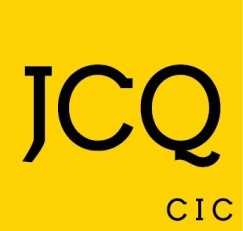 Cofnod Derbyn Deunyddiau Arholiadau – Swyddog ArholiadauPwrpas y cofnod hwn yw eich cynorthwyo chi – mae'r rhyddid gennych i'w addasu i fodloni eich anghenion.Gwiriwch fod pob danfoniad a dderbyniwyd â chyfeiriad eich canolfan arno a'i fod mewn un darn.  Rhaid i chi gysylltu â'r corff dyfarnu perthnasol ar unwaith os oes unrhyw broblemau gyda'r danfoniad. Dyddiad ac amser gwnaeth y Swyddogion Arholiadau ei dderbynManylion /rhif tracioNifer y pecynnauh.y. amlenni a blychauCorff dyfarnuPecynnau papur cwestiynau wedi'u gwirio yn erbyn nodyn anfon yn yr ystafell ddiogel    Pecynnau papur cwestiynau wedi'u gosod mewn cyfleuster storio diogel, e.e. sêff neu gabinet diogel, yn nhrefn dyddiad yr amserlen 